Šifra predmeta: ESPŠifra predmeta: ESPŠifra predmeta: ESPŠifra predmeta: ESPNaziv predmeta:  EVROPSKA SIGURNOSNA  I ODBRAMBENA POLITIKANaziv predmeta:  EVROPSKA SIGURNOSNA  I ODBRAMBENA POLITIKANaziv predmeta:  EVROPSKA SIGURNOSNA  I ODBRAMBENA POLITIKANaziv predmeta:  EVROPSKA SIGURNOSNA  I ODBRAMBENA POLITIKANaziv predmeta:  EVROPSKA SIGURNOSNA  I ODBRAMBENA POLITIKACiklus: ICiklus: ICiklus: ICiklus: IGodina: IISemestar: IVSemestar: IVBroj ECTS kredita: 6Broj ECTS kredita: 6Status: OBAVEZNI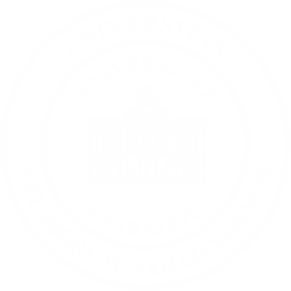 Status: OBAVEZNIStatus: OBAVEZNIStatus: OBAVEZNIStatus: OBAVEZNIUkupan broj sati: 150Predavanja: 45Vježbe:30Individulani rad studenta:50Praktična nastava: 25Ukupan broj sati: 150Predavanja: 45Vježbe:30Individulani rad studenta:50Praktična nastava: 25Ukupan broj sati: 150Predavanja: 45Vježbe:30Individulani rad studenta:50Praktična nastava: 25Ukupan broj sati: 150Predavanja: 45Vježbe:30Individulani rad studenta:50Praktična nastava: 25Odgovorni nastavnik/ciOdgovorni nastavnik/ciOdgovorni nastavnik/ciProf. dr. Vlado AzinovićE – mail: vlado.azinovic@fpn.unsa.baKonsultacije: Utorak, 12:00 – 14:00,Srijeda, 10:00 – 12:00, Petak, 12:00 – 13:00 (uz prethodnu najavu e-mailom)Prof. dr. Vlado AzinovićE – mail: vlado.azinovic@fpn.unsa.baKonsultacije: Utorak, 12:00 – 14:00,Srijeda, 10:00 – 12:00, Petak, 12:00 – 13:00 (uz prethodnu najavu e-mailom)Prof. dr. Vlado AzinovićE – mail: vlado.azinovic@fpn.unsa.baKonsultacije: Utorak, 12:00 – 14:00,Srijeda, 10:00 – 12:00, Petak, 12:00 – 13:00 (uz prethodnu najavu e-mailom)Prof. dr. Vlado AzinovićE – mail: vlado.azinovic@fpn.unsa.baKonsultacije: Utorak, 12:00 – 14:00,Srijeda, 10:00 – 12:00, Petak, 12:00 – 13:00 (uz prethodnu najavu e-mailom)Prof. dr. Vlado AzinovićE – mail: vlado.azinovic@fpn.unsa.baKonsultacije: Utorak, 12:00 – 14:00,Srijeda, 10:00 – 12:00, Petak, 12:00 – 13:00 (uz prethodnu najavu e-mailom)Prof. dr. Vlado AzinovićE – mail: vlado.azinovic@fpn.unsa.baKonsultacije: Utorak, 12:00 – 14:00,Srijeda, 10:00 – 12:00, Petak, 12:00 – 13:00 (uz prethodnu najavu e-mailom)Odgovorni nastavnik/ciOdgovorni nastavnik/ciOdgovorni nastavnik/ciSaradnik u nastavi: asst.mr. Veldin KadićE-mail: veldin.kadic@fpn.unsa.baKonsultacije: Ponedjeljak 13:00-14:00; Utorak 12:00-14:00; Srijeda 10:00-12:00Saradnik u nastavi: asst.mr. Veldin KadićE-mail: veldin.kadic@fpn.unsa.baKonsultacije: Ponedjeljak 13:00-14:00; Utorak 12:00-14:00; Srijeda 10:00-12:00Saradnik u nastavi: asst.mr. Veldin KadićE-mail: veldin.kadic@fpn.unsa.baKonsultacije: Ponedjeljak 13:00-14:00; Utorak 12:00-14:00; Srijeda 10:00-12:00Saradnik u nastavi: asst.mr. Veldin KadićE-mail: veldin.kadic@fpn.unsa.baKonsultacije: Ponedjeljak 13:00-14:00; Utorak 12:00-14:00; Srijeda 10:00-12:00Saradnik u nastavi: asst.mr. Veldin KadićE-mail: veldin.kadic@fpn.unsa.baKonsultacije: Ponedjeljak 13:00-14:00; Utorak 12:00-14:00; Srijeda 10:00-12:00Saradnik u nastavi: asst.mr. Veldin KadićE-mail: veldin.kadic@fpn.unsa.baKonsultacije: Ponedjeljak 13:00-14:00; Utorak 12:00-14:00; Srijeda 10:00-12:00Preduslov za upis:Preduslov za upis:Preduslov za upis:NENENENENENECilj (ciljevi) predmeta:Cilj (ciljevi) predmeta:Cilj (ciljevi) predmeta:Modul istražuje i prati porijeklo i razvoj europske sigurnosti, posebno kroz razvoj institucija i potencijala EU za kreiranje sigurnosne i obrambene politike. Također, prate se i istražuju izazovi posthladnoratovskoj europskoj sigurnosti, kao i mogućnosti za razvoj samostalne europske sigurnosne politike. S time u vezi, kritički će se analizirati pokušaji uspostave takve zajedničke Europske sigurnosne i obrambene politike, od početka europske integracije do danas. Poseban fokus će biti usmjeren na transatlantsko partnerstvo i ulogu ključnih zemalja EU u razvoju zajedničke sigurnosne i odbrambene politike EU kao i njene praktične mogućnosti kroz vanjske intervencije EU u svijetu i njenu sposobnost da doprinese miru i sigurnosti u svijetu.  Modul istražuje i prati porijeklo i razvoj europske sigurnosti, posebno kroz razvoj institucija i potencijala EU za kreiranje sigurnosne i obrambene politike. Također, prate se i istražuju izazovi posthladnoratovskoj europskoj sigurnosti, kao i mogućnosti za razvoj samostalne europske sigurnosne politike. S time u vezi, kritički će se analizirati pokušaji uspostave takve zajedničke Europske sigurnosne i obrambene politike, od početka europske integracije do danas. Poseban fokus će biti usmjeren na transatlantsko partnerstvo i ulogu ključnih zemalja EU u razvoju zajedničke sigurnosne i odbrambene politike EU kao i njene praktične mogućnosti kroz vanjske intervencije EU u svijetu i njenu sposobnost da doprinese miru i sigurnosti u svijetu.  Modul istražuje i prati porijeklo i razvoj europske sigurnosti, posebno kroz razvoj institucija i potencijala EU za kreiranje sigurnosne i obrambene politike. Također, prate se i istražuju izazovi posthladnoratovskoj europskoj sigurnosti, kao i mogućnosti za razvoj samostalne europske sigurnosne politike. S time u vezi, kritički će se analizirati pokušaji uspostave takve zajedničke Europske sigurnosne i obrambene politike, od početka europske integracije do danas. Poseban fokus će biti usmjeren na transatlantsko partnerstvo i ulogu ključnih zemalja EU u razvoju zajedničke sigurnosne i odbrambene politike EU kao i njene praktične mogućnosti kroz vanjske intervencije EU u svijetu i njenu sposobnost da doprinese miru i sigurnosti u svijetu.  Modul istražuje i prati porijeklo i razvoj europske sigurnosti, posebno kroz razvoj institucija i potencijala EU za kreiranje sigurnosne i obrambene politike. Također, prate se i istražuju izazovi posthladnoratovskoj europskoj sigurnosti, kao i mogućnosti za razvoj samostalne europske sigurnosne politike. S time u vezi, kritički će se analizirati pokušaji uspostave takve zajedničke Europske sigurnosne i obrambene politike, od početka europske integracije do danas. Poseban fokus će biti usmjeren na transatlantsko partnerstvo i ulogu ključnih zemalja EU u razvoju zajedničke sigurnosne i odbrambene politike EU kao i njene praktične mogućnosti kroz vanjske intervencije EU u svijetu i njenu sposobnost da doprinese miru i sigurnosti u svijetu.  Modul istražuje i prati porijeklo i razvoj europske sigurnosti, posebno kroz razvoj institucija i potencijala EU za kreiranje sigurnosne i obrambene politike. Također, prate se i istražuju izazovi posthladnoratovskoj europskoj sigurnosti, kao i mogućnosti za razvoj samostalne europske sigurnosne politike. S time u vezi, kritički će se analizirati pokušaji uspostave takve zajedničke Europske sigurnosne i obrambene politike, od početka europske integracije do danas. Poseban fokus će biti usmjeren na transatlantsko partnerstvo i ulogu ključnih zemalja EU u razvoju zajedničke sigurnosne i odbrambene politike EU kao i njene praktične mogućnosti kroz vanjske intervencije EU u svijetu i njenu sposobnost da doprinese miru i sigurnosti u svijetu.  Modul istražuje i prati porijeklo i razvoj europske sigurnosti, posebno kroz razvoj institucija i potencijala EU za kreiranje sigurnosne i obrambene politike. Također, prate se i istražuju izazovi posthladnoratovskoj europskoj sigurnosti, kao i mogućnosti za razvoj samostalne europske sigurnosne politike. S time u vezi, kritički će se analizirati pokušaji uspostave takve zajedničke Europske sigurnosne i obrambene politike, od početka europske integracije do danas. Poseban fokus će biti usmjeren na transatlantsko partnerstvo i ulogu ključnih zemalja EU u razvoju zajedničke sigurnosne i odbrambene politike EU kao i njene praktične mogućnosti kroz vanjske intervencije EU u svijetu i njenu sposobnost da doprinese miru i sigurnosti u svijetu.  Tematske jedinice:Tematske jedinice:Tematske jedinice:Uvod u modulTeorijski pristup europskoj sigurnostiTeškoće u uspostavi zajedničke Europske sigurnosne i obrambene  politikeMeđunarodno sigurnosno okruženje nakon Hladnog rataInstitucionalni razvoj europske sigurnostiEuropski vojni i civilni potencijalEuropska sigurnosna strategija i razvoj strateške cultureBrexit EU i upravljanje u kriznim situacijama na Zapadnom Balkanu I svijetuRazvoj europske sigurnosti i transatlantskih odnosaGlavni izazovi daljnjem razvoju Europske sigurnosne i obrambene politikeUvod u modulTeorijski pristup europskoj sigurnostiTeškoće u uspostavi zajedničke Europske sigurnosne i obrambene  politikeMeđunarodno sigurnosno okruženje nakon Hladnog rataInstitucionalni razvoj europske sigurnostiEuropski vojni i civilni potencijalEuropska sigurnosna strategija i razvoj strateške cultureBrexit EU i upravljanje u kriznim situacijama na Zapadnom Balkanu I svijetuRazvoj europske sigurnosti i transatlantskih odnosaGlavni izazovi daljnjem razvoju Europske sigurnosne i obrambene politikeUvod u modulTeorijski pristup europskoj sigurnostiTeškoće u uspostavi zajedničke Europske sigurnosne i obrambene  politikeMeđunarodno sigurnosno okruženje nakon Hladnog rataInstitucionalni razvoj europske sigurnostiEuropski vojni i civilni potencijalEuropska sigurnosna strategija i razvoj strateške cultureBrexit EU i upravljanje u kriznim situacijama na Zapadnom Balkanu I svijetuRazvoj europske sigurnosti i transatlantskih odnosaGlavni izazovi daljnjem razvoju Europske sigurnosne i obrambene politikeUvod u modulTeorijski pristup europskoj sigurnostiTeškoće u uspostavi zajedničke Europske sigurnosne i obrambene  politikeMeđunarodno sigurnosno okruženje nakon Hladnog rataInstitucionalni razvoj europske sigurnostiEuropski vojni i civilni potencijalEuropska sigurnosna strategija i razvoj strateške cultureBrexit EU i upravljanje u kriznim situacijama na Zapadnom Balkanu I svijetuRazvoj europske sigurnosti i transatlantskih odnosaGlavni izazovi daljnjem razvoju Europske sigurnosne i obrambene politikeUvod u modulTeorijski pristup europskoj sigurnostiTeškoće u uspostavi zajedničke Europske sigurnosne i obrambene  politikeMeđunarodno sigurnosno okruženje nakon Hladnog rataInstitucionalni razvoj europske sigurnostiEuropski vojni i civilni potencijalEuropska sigurnosna strategija i razvoj strateške cultureBrexit EU i upravljanje u kriznim situacijama na Zapadnom Balkanu I svijetuRazvoj europske sigurnosti i transatlantskih odnosaGlavni izazovi daljnjem razvoju Europske sigurnosne i obrambene politikeUvod u modulTeorijski pristup europskoj sigurnostiTeškoće u uspostavi zajedničke Europske sigurnosne i obrambene  politikeMeđunarodno sigurnosno okruženje nakon Hladnog rataInstitucionalni razvoj europske sigurnostiEuropski vojni i civilni potencijalEuropska sigurnosna strategija i razvoj strateške cultureBrexit EU i upravljanje u kriznim situacijama na Zapadnom Balkanu I svijetuRazvoj europske sigurnosti i transatlantskih odnosaGlavni izazovi daljnjem razvoju Europske sigurnosne i obrambene politikeIshodi učenja: Ishodi učenja: Ishodi učenja: Znanje: Poznavanje i razumijevanje: porijekla i razvoja Europske sigurnosne i obrambene politike; posljedica promjene sigurnosne paradigme na posthladnoratovsku europsku sigurnost, te najozbiljijih izazova u budućem razvoju Europske obrambene i sigurnosne politike.Vještine: Osposobljenost za samostalni rad na istraživanju Zajedničke evropske  sigurnosne odbrambene politike. Sticanje istraživačkih vještina koje omogućuju pisanje istraživačkih radova iz ove oblasti. Kompetencije: Mogućnost kritičkog propitivanja i analiziranja sigurnosno-odbrambenih procesa unutar EU. Pravilno korištenje adekvatnih metoda i izvora za istraživanje Zajedničke evropske sigurnosne i odbrambene politike. Sposobnost povezivanja teorijskih koncepata sa praktičnim procesima koji se tiču sigurnosno odbrambenog aspketa EU i njene uloge u održavanju međunarodnog mira i sigurnostiZnanje: Poznavanje i razumijevanje: porijekla i razvoja Europske sigurnosne i obrambene politike; posljedica promjene sigurnosne paradigme na posthladnoratovsku europsku sigurnost, te najozbiljijih izazova u budućem razvoju Europske obrambene i sigurnosne politike.Vještine: Osposobljenost za samostalni rad na istraživanju Zajedničke evropske  sigurnosne odbrambene politike. Sticanje istraživačkih vještina koje omogućuju pisanje istraživačkih radova iz ove oblasti. Kompetencije: Mogućnost kritičkog propitivanja i analiziranja sigurnosno-odbrambenih procesa unutar EU. Pravilno korištenje adekvatnih metoda i izvora za istraživanje Zajedničke evropske sigurnosne i odbrambene politike. Sposobnost povezivanja teorijskih koncepata sa praktičnim procesima koji se tiču sigurnosno odbrambenog aspketa EU i njene uloge u održavanju međunarodnog mira i sigurnostiZnanje: Poznavanje i razumijevanje: porijekla i razvoja Europske sigurnosne i obrambene politike; posljedica promjene sigurnosne paradigme na posthladnoratovsku europsku sigurnost, te najozbiljijih izazova u budućem razvoju Europske obrambene i sigurnosne politike.Vještine: Osposobljenost za samostalni rad na istraživanju Zajedničke evropske  sigurnosne odbrambene politike. Sticanje istraživačkih vještina koje omogućuju pisanje istraživačkih radova iz ove oblasti. Kompetencije: Mogućnost kritičkog propitivanja i analiziranja sigurnosno-odbrambenih procesa unutar EU. Pravilno korištenje adekvatnih metoda i izvora za istraživanje Zajedničke evropske sigurnosne i odbrambene politike. Sposobnost povezivanja teorijskih koncepata sa praktičnim procesima koji se tiču sigurnosno odbrambenog aspketa EU i njene uloge u održavanju međunarodnog mira i sigurnostiZnanje: Poznavanje i razumijevanje: porijekla i razvoja Europske sigurnosne i obrambene politike; posljedica promjene sigurnosne paradigme na posthladnoratovsku europsku sigurnost, te najozbiljijih izazova u budućem razvoju Europske obrambene i sigurnosne politike.Vještine: Osposobljenost za samostalni rad na istraživanju Zajedničke evropske  sigurnosne odbrambene politike. Sticanje istraživačkih vještina koje omogućuju pisanje istraživačkih radova iz ove oblasti. Kompetencije: Mogućnost kritičkog propitivanja i analiziranja sigurnosno-odbrambenih procesa unutar EU. Pravilno korištenje adekvatnih metoda i izvora za istraživanje Zajedničke evropske sigurnosne i odbrambene politike. Sposobnost povezivanja teorijskih koncepata sa praktičnim procesima koji se tiču sigurnosno odbrambenog aspketa EU i njene uloge u održavanju međunarodnog mira i sigurnostiZnanje: Poznavanje i razumijevanje: porijekla i razvoja Europske sigurnosne i obrambene politike; posljedica promjene sigurnosne paradigme na posthladnoratovsku europsku sigurnost, te najozbiljijih izazova u budućem razvoju Europske obrambene i sigurnosne politike.Vještine: Osposobljenost za samostalni rad na istraživanju Zajedničke evropske  sigurnosne odbrambene politike. Sticanje istraživačkih vještina koje omogućuju pisanje istraživačkih radova iz ove oblasti. Kompetencije: Mogućnost kritičkog propitivanja i analiziranja sigurnosno-odbrambenih procesa unutar EU. Pravilno korištenje adekvatnih metoda i izvora za istraživanje Zajedničke evropske sigurnosne i odbrambene politike. Sposobnost povezivanja teorijskih koncepata sa praktičnim procesima koji se tiču sigurnosno odbrambenog aspketa EU i njene uloge u održavanju međunarodnog mira i sigurnostiZnanje: Poznavanje i razumijevanje: porijekla i razvoja Europske sigurnosne i obrambene politike; posljedica promjene sigurnosne paradigme na posthladnoratovsku europsku sigurnost, te najozbiljijih izazova u budućem razvoju Europske obrambene i sigurnosne politike.Vještine: Osposobljenost za samostalni rad na istraživanju Zajedničke evropske  sigurnosne odbrambene politike. Sticanje istraživačkih vještina koje omogućuju pisanje istraživačkih radova iz ove oblasti. Kompetencije: Mogućnost kritičkog propitivanja i analiziranja sigurnosno-odbrambenih procesa unutar EU. Pravilno korištenje adekvatnih metoda i izvora za istraživanje Zajedničke evropske sigurnosne i odbrambene politike. Sposobnost povezivanja teorijskih koncepata sa praktičnim procesima koji se tiču sigurnosno odbrambenog aspketa EU i njene uloge u održavanju međunarodnog mira i sigurnostiMetode izvođenja nastave: Metode izvođenja nastave: Metode izvođenja nastave: ex katedraprezentacijegosti predavačivježbeex katedraprezentacijegosti predavačivježbeex katedraprezentacijegosti predavačivježbeex katedraprezentacijegosti predavačivježbeex katedraprezentacijegosti predavačivježbeex katedraprezentacijegosti predavačivježbeMetode provjere znanja sa strukturom ocjene: Metode provjere znanja sa strukturom ocjene: Metode provjere znanja sa strukturom ocjene: Midterm                                45Seminarski rad                     10Završni ispit                          45Midterm                                45Seminarski rad                     10Završni ispit                          45Midterm                                45Seminarski rad                     10Završni ispit                          45Midterm                                45Seminarski rad                     10Završni ispit                          45Midterm                                45Seminarski rad                     10Završni ispit                          45Midterm                                45Seminarski rad                     10Završni ispit                          45Literatura: Literatura: Literatura: Obavezna: Hrestomatija, Evropska sigurnosna politika (2017), priredili: Vlado Azinović i Veldin KadićMirza Smajić, Kadić Veldin, Brexit i „novi“ transatlantski odnosi: moguće refleksije na Zajedničku sigurnosnu i odbrambenu politiku Evropske unije, Forum za sigurnosne studije, Zagreb, 2020.Strateški kompas EU: U kojem smjeru ide Zajednička sigirnosna i odbrambena politika EU, autor: Veldin KadićDopunska:Wyn Rees (2011) The US-EU Security Relationship: The Tensions between a European and a Global Agenda, Basingstoke:Palgrave Macmillan; James Black, Alex Hall, Kate Kox, Marta Kepe, Erik Silfersten, (2017), Defence and security after Brexit, Understanding the possible implications of the UK’s decision to leave the EU;Kaunert, Christian and Sarah Leonard ed. (2013) European Security, Terrorism and Intelligence: Tackling New Security Challenges in Europe, Basingstoke: Palgrave Macmillan; Marriane Riddervold, (2016), (Not) in the Hands of the Member States: How the European Commission Influences EU Security and Defence Policies;Metin Gurcan, (2012) Balancing or Burden Sharing?” Settling the Ambiguity around the European Security and Defence Policy;Per M. Norheim-Martinsen, (2010), Beyond Intergovernmentalism: European Security and Defence Policy and the Governance Approach;Julia Schmidt, (2009), Common foreign and security policy and european security and defence policz After the Lisbon treaty: old problems solved;Guri Rosen, (2015), EU Confidential: The European Parliament’s Involvement in EU Security and Defence Policy;Barrz R. Posen, (2006), European Union Security and Defense Policy: Response to Unipolarity?;Eva Gramyk, (2014), Increased Franco-British Military Cooperation: The Impetus, Its Results, and the Impact on International Humanitarian Intervention;Pierre-Henri d’Argenson, (2009),  The Future of European Defence Policy; Armağan Gozkaman, (2018), Turkey and the Common Security and Defence Policy: Can A Privileged Status Ever Be Possible Again;Alister,Miskimmon (2012), German Foreign Policy and the Libya Crisis;Michael Merlingen (2011) EU Security Policy: What It Is, How It Works, Why It Matters;Hofmann C. Stephanie (2012) European Security in NATO's Shadow.Obavezna: Hrestomatija, Evropska sigurnosna politika (2017), priredili: Vlado Azinović i Veldin KadićMirza Smajić, Kadić Veldin, Brexit i „novi“ transatlantski odnosi: moguće refleksije na Zajedničku sigurnosnu i odbrambenu politiku Evropske unije, Forum za sigurnosne studije, Zagreb, 2020.Strateški kompas EU: U kojem smjeru ide Zajednička sigirnosna i odbrambena politika EU, autor: Veldin KadićDopunska:Wyn Rees (2011) The US-EU Security Relationship: The Tensions between a European and a Global Agenda, Basingstoke:Palgrave Macmillan; James Black, Alex Hall, Kate Kox, Marta Kepe, Erik Silfersten, (2017), Defence and security after Brexit, Understanding the possible implications of the UK’s decision to leave the EU;Kaunert, Christian and Sarah Leonard ed. (2013) European Security, Terrorism and Intelligence: Tackling New Security Challenges in Europe, Basingstoke: Palgrave Macmillan; Marriane Riddervold, (2016), (Not) in the Hands of the Member States: How the European Commission Influences EU Security and Defence Policies;Metin Gurcan, (2012) Balancing or Burden Sharing?” Settling the Ambiguity around the European Security and Defence Policy;Per M. Norheim-Martinsen, (2010), Beyond Intergovernmentalism: European Security and Defence Policy and the Governance Approach;Julia Schmidt, (2009), Common foreign and security policy and european security and defence policz After the Lisbon treaty: old problems solved;Guri Rosen, (2015), EU Confidential: The European Parliament’s Involvement in EU Security and Defence Policy;Barrz R. Posen, (2006), European Union Security and Defense Policy: Response to Unipolarity?;Eva Gramyk, (2014), Increased Franco-British Military Cooperation: The Impetus, Its Results, and the Impact on International Humanitarian Intervention;Pierre-Henri d’Argenson, (2009),  The Future of European Defence Policy; Armağan Gozkaman, (2018), Turkey and the Common Security and Defence Policy: Can A Privileged Status Ever Be Possible Again;Alister,Miskimmon (2012), German Foreign Policy and the Libya Crisis;Michael Merlingen (2011) EU Security Policy: What It Is, How It Works, Why It Matters;Hofmann C. Stephanie (2012) European Security in NATO's Shadow.Obavezna: Hrestomatija, Evropska sigurnosna politika (2017), priredili: Vlado Azinović i Veldin KadićMirza Smajić, Kadić Veldin, Brexit i „novi“ transatlantski odnosi: moguće refleksije na Zajedničku sigurnosnu i odbrambenu politiku Evropske unije, Forum za sigurnosne studije, Zagreb, 2020.Strateški kompas EU: U kojem smjeru ide Zajednička sigirnosna i odbrambena politika EU, autor: Veldin KadićDopunska:Wyn Rees (2011) The US-EU Security Relationship: The Tensions between a European and a Global Agenda, Basingstoke:Palgrave Macmillan; James Black, Alex Hall, Kate Kox, Marta Kepe, Erik Silfersten, (2017), Defence and security after Brexit, Understanding the possible implications of the UK’s decision to leave the EU;Kaunert, Christian and Sarah Leonard ed. (2013) European Security, Terrorism and Intelligence: Tackling New Security Challenges in Europe, Basingstoke: Palgrave Macmillan; Marriane Riddervold, (2016), (Not) in the Hands of the Member States: How the European Commission Influences EU Security and Defence Policies;Metin Gurcan, (2012) Balancing or Burden Sharing?” Settling the Ambiguity around the European Security and Defence Policy;Per M. Norheim-Martinsen, (2010), Beyond Intergovernmentalism: European Security and Defence Policy and the Governance Approach;Julia Schmidt, (2009), Common foreign and security policy and european security and defence policz After the Lisbon treaty: old problems solved;Guri Rosen, (2015), EU Confidential: The European Parliament’s Involvement in EU Security and Defence Policy;Barrz R. Posen, (2006), European Union Security and Defense Policy: Response to Unipolarity?;Eva Gramyk, (2014), Increased Franco-British Military Cooperation: The Impetus, Its Results, and the Impact on International Humanitarian Intervention;Pierre-Henri d’Argenson, (2009),  The Future of European Defence Policy; Armağan Gozkaman, (2018), Turkey and the Common Security and Defence Policy: Can A Privileged Status Ever Be Possible Again;Alister,Miskimmon (2012), German Foreign Policy and the Libya Crisis;Michael Merlingen (2011) EU Security Policy: What It Is, How It Works, Why It Matters;Hofmann C. Stephanie (2012) European Security in NATO's Shadow.Obavezna: Hrestomatija, Evropska sigurnosna politika (2017), priredili: Vlado Azinović i Veldin KadićMirza Smajić, Kadić Veldin, Brexit i „novi“ transatlantski odnosi: moguće refleksije na Zajedničku sigurnosnu i odbrambenu politiku Evropske unije, Forum za sigurnosne studije, Zagreb, 2020.Strateški kompas EU: U kojem smjeru ide Zajednička sigirnosna i odbrambena politika EU, autor: Veldin KadićDopunska:Wyn Rees (2011) The US-EU Security Relationship: The Tensions between a European and a Global Agenda, Basingstoke:Palgrave Macmillan; James Black, Alex Hall, Kate Kox, Marta Kepe, Erik Silfersten, (2017), Defence and security after Brexit, Understanding the possible implications of the UK’s decision to leave the EU;Kaunert, Christian and Sarah Leonard ed. (2013) European Security, Terrorism and Intelligence: Tackling New Security Challenges in Europe, Basingstoke: Palgrave Macmillan; Marriane Riddervold, (2016), (Not) in the Hands of the Member States: How the European Commission Influences EU Security and Defence Policies;Metin Gurcan, (2012) Balancing or Burden Sharing?” Settling the Ambiguity around the European Security and Defence Policy;Per M. Norheim-Martinsen, (2010), Beyond Intergovernmentalism: European Security and Defence Policy and the Governance Approach;Julia Schmidt, (2009), Common foreign and security policy and european security and defence policz After the Lisbon treaty: old problems solved;Guri Rosen, (2015), EU Confidential: The European Parliament’s Involvement in EU Security and Defence Policy;Barrz R. Posen, (2006), European Union Security and Defense Policy: Response to Unipolarity?;Eva Gramyk, (2014), Increased Franco-British Military Cooperation: The Impetus, Its Results, and the Impact on International Humanitarian Intervention;Pierre-Henri d’Argenson, (2009),  The Future of European Defence Policy; Armağan Gozkaman, (2018), Turkey and the Common Security and Defence Policy: Can A Privileged Status Ever Be Possible Again;Alister,Miskimmon (2012), German Foreign Policy and the Libya Crisis;Michael Merlingen (2011) EU Security Policy: What It Is, How It Works, Why It Matters;Hofmann C. Stephanie (2012) European Security in NATO's Shadow.Obavezna: Hrestomatija, Evropska sigurnosna politika (2017), priredili: Vlado Azinović i Veldin KadićMirza Smajić, Kadić Veldin, Brexit i „novi“ transatlantski odnosi: moguće refleksije na Zajedničku sigurnosnu i odbrambenu politiku Evropske unije, Forum za sigurnosne studije, Zagreb, 2020.Strateški kompas EU: U kojem smjeru ide Zajednička sigirnosna i odbrambena politika EU, autor: Veldin KadićDopunska:Wyn Rees (2011) The US-EU Security Relationship: The Tensions between a European and a Global Agenda, Basingstoke:Palgrave Macmillan; James Black, Alex Hall, Kate Kox, Marta Kepe, Erik Silfersten, (2017), Defence and security after Brexit, Understanding the possible implications of the UK’s decision to leave the EU;Kaunert, Christian and Sarah Leonard ed. (2013) European Security, Terrorism and Intelligence: Tackling New Security Challenges in Europe, Basingstoke: Palgrave Macmillan; Marriane Riddervold, (2016), (Not) in the Hands of the Member States: How the European Commission Influences EU Security and Defence Policies;Metin Gurcan, (2012) Balancing or Burden Sharing?” Settling the Ambiguity around the European Security and Defence Policy;Per M. Norheim-Martinsen, (2010), Beyond Intergovernmentalism: European Security and Defence Policy and the Governance Approach;Julia Schmidt, (2009), Common foreign and security policy and european security and defence policz After the Lisbon treaty: old problems solved;Guri Rosen, (2015), EU Confidential: The European Parliament’s Involvement in EU Security and Defence Policy;Barrz R. Posen, (2006), European Union Security and Defense Policy: Response to Unipolarity?;Eva Gramyk, (2014), Increased Franco-British Military Cooperation: The Impetus, Its Results, and the Impact on International Humanitarian Intervention;Pierre-Henri d’Argenson, (2009),  The Future of European Defence Policy; Armağan Gozkaman, (2018), Turkey and the Common Security and Defence Policy: Can A Privileged Status Ever Be Possible Again;Alister,Miskimmon (2012), German Foreign Policy and the Libya Crisis;Michael Merlingen (2011) EU Security Policy: What It Is, How It Works, Why It Matters;Hofmann C. Stephanie (2012) European Security in NATO's Shadow.Obavezna: Hrestomatija, Evropska sigurnosna politika (2017), priredili: Vlado Azinović i Veldin KadićMirza Smajić, Kadić Veldin, Brexit i „novi“ transatlantski odnosi: moguće refleksije na Zajedničku sigurnosnu i odbrambenu politiku Evropske unije, Forum za sigurnosne studije, Zagreb, 2020.Strateški kompas EU: U kojem smjeru ide Zajednička sigirnosna i odbrambena politika EU, autor: Veldin KadićDopunska:Wyn Rees (2011) The US-EU Security Relationship: The Tensions between a European and a Global Agenda, Basingstoke:Palgrave Macmillan; James Black, Alex Hall, Kate Kox, Marta Kepe, Erik Silfersten, (2017), Defence and security after Brexit, Understanding the possible implications of the UK’s decision to leave the EU;Kaunert, Christian and Sarah Leonard ed. (2013) European Security, Terrorism and Intelligence: Tackling New Security Challenges in Europe, Basingstoke: Palgrave Macmillan; Marriane Riddervold, (2016), (Not) in the Hands of the Member States: How the European Commission Influences EU Security and Defence Policies;Metin Gurcan, (2012) Balancing or Burden Sharing?” Settling the Ambiguity around the European Security and Defence Policy;Per M. Norheim-Martinsen, (2010), Beyond Intergovernmentalism: European Security and Defence Policy and the Governance Approach;Julia Schmidt, (2009), Common foreign and security policy and european security and defence policz After the Lisbon treaty: old problems solved;Guri Rosen, (2015), EU Confidential: The European Parliament’s Involvement in EU Security and Defence Policy;Barrz R. Posen, (2006), European Union Security and Defense Policy: Response to Unipolarity?;Eva Gramyk, (2014), Increased Franco-British Military Cooperation: The Impetus, Its Results, and the Impact on International Humanitarian Intervention;Pierre-Henri d’Argenson, (2009),  The Future of European Defence Policy; Armağan Gozkaman, (2018), Turkey and the Common Security and Defence Policy: Can A Privileged Status Ever Be Possible Again;Alister,Miskimmon (2012), German Foreign Policy and the Libya Crisis;Michael Merlingen (2011) EU Security Policy: What It Is, How It Works, Why It Matters;Hofmann C. Stephanie (2012) European Security in NATO's Shadow.IZVEDBENI PLAN PREDAVANJA I VJEŽBIIZVEDBENI PLAN PREDAVANJA I VJEŽBIIZVEDBENI PLAN PREDAVANJA I VJEŽBIIZVEDBENI PLAN PREDAVANJA I VJEŽBIIZVEDBENI PLAN PREDAVANJA I VJEŽBIIZVEDBENI PLAN PREDAVANJA I VJEŽBIIZVEDBENI PLAN PREDAVANJA I VJEŽBIIZVEDBENI PLAN PREDAVANJA I VJEŽBIIZVEDBENI PLAN PREDAVANJA I VJEŽBIRadna sedmicaDatum i satNaziv tematske cjelineNaziv tematske cjelineNaziv tematske cjelineNaziv tematske cjelinePlan vježbiPlan vježbiDatum i sat1. 01.3.2024. 12-14:30Uvod u modul, obaveze i literaturuUvod u modul, obaveze i literaturuUvod u modul, obaveze i literaturuUvod u modul, obaveze i literaturuPredstavljanje vježbiPredstavljanje vježbi01.3.2024.14:30 - 15:302.08. 3.2024.12-14:30Koncepti „ujedinjenja Evrope“Koncepti „ujedinjenja Evrope“Koncepti „ujedinjenja Evrope“Koncepti „ujedinjenja Evrope“Prijava za vježbePrijava za vježbe08. 3.2024.14:30 - 15:303.15. 3.2024.12-14:30Europska Unija, institucije Europske Unije - upravljanje UnijomEuropska Unija, institucije Europske Unije - upravljanje UnijomEuropska Unija, institucije Europske Unije - upravljanje UnijomEuropska Unija, institucije Europske Unije - upravljanje UnijomPrijava istraživačkih temaPrijava istraživačkih tema15. 3.2024.14:30 - 15:304.22. 3. 2024.12-14:30Karakteristike i komparacija ključnih ugovora EUKarakteristike i komparacija ključnih ugovora EUKarakteristike i komparacija ključnih ugovora EUKarakteristike i komparacija ključnih ugovora EUPrijava istraživačkih temPrijava istraživačkih tem22. 3.2024 14:30 - 15:305.29. 3.2024.12-14:30Europska unija i Zapadni Balkan-mogućnosti i međusobni odnos – online nastavaEuropska unija i Zapadni Balkan-mogućnosti i međusobni odnos – online nastavaEuropska unija i Zapadni Balkan-mogućnosti i međusobni odnos – online nastavaEuropska unija i Zapadni Balkan-mogućnosti i međusobni odnos – online nastavaDodjela temaDodjela tema29. 3.2024.14:30 - 15:306.05. 4.2024.12-14:30Europska integracija kao sigurnosni projekt- Teškoće u uspostavi Europske odbrambene zajedniceEuropska integracija kao sigurnosni projekt- Teškoće u uspostavi Europske odbrambene zajedniceEuropska integracija kao sigurnosni projekt- Teškoće u uspostavi Europske odbrambene zajedniceEuropska integracija kao sigurnosni projekt- Teškoće u uspostavi Europske odbrambene zajedniceIzrada AbstractaIzrada Abstracta05. 4. 2024 14:30 - 15:307.12. 4.2024.12-14:30MIDTERMMIDTERMMIDTERMMIDTERM//12. 4.2024 14:30 - 15:308.19. 4.2024.12-14:30Uvod u Evropsku sigurnosnu i odbrambenu politku: Nastanak, razvoj i transatlantski odnosi sa NATO-omUvod u Evropsku sigurnosnu i odbrambenu politku: Nastanak, razvoj i transatlantski odnosi sa NATO-omUvod u Evropsku sigurnosnu i odbrambenu politku: Nastanak, razvoj i transatlantski odnosi sa NATO-omUvod u Evropsku sigurnosnu i odbrambenu politku: Nastanak, razvoj i transatlantski odnosi sa NATO-om Izrada Uvoda Izrada Uvoda19. 4. 2024.14:30 - 15:309.26. 4.2024.12-14:30Zajednička evropska sigurnosna i odbrambena politika poslije sporazuma iz LisabonaZajednička evropska sigurnosna i odbrambena politika poslije sporazuma iz LisabonaZajednička evropska sigurnosna i odbrambena politika poslije sporazuma iz LisabonaZajednička evropska sigurnosna i odbrambena politika poslije sporazuma iz LisabonaIzrada AnalizeIzrada Analize26. 4.2024.14:30 - 15:3010.03. 5.2024.12-14:30Uloga Njemačke i Francuske u razvoju Zajedničke evropske sigurnosne i odbrambene politikeUloga Njemačke i Francuske u razvoju Zajedničke evropske sigurnosne i odbrambene politikeUloga Njemačke i Francuske u razvoju Zajedničke evropske sigurnosne i odbrambene politikeUloga Njemačke i Francuske u razvoju Zajedničke evropske sigurnosne i odbrambene politikeIzrada AnalizeIzrada Analize03. 5.2024.14:30 - 15:3011.10. 5.2024.12-14:30Brexit i Zajednička evropska sigurnosna i odbrambena politika I dioBrexit i Zajednička evropska sigurnosna i odbrambena politika I dioBrexit i Zajednička evropska sigurnosna i odbrambena politika I dioBrexit i Zajednička evropska sigurnosna i odbrambena politika I dioIzrada ZaključkaIzrada Zaključka10. 5.2024.14:30 - 15:3012.17. 5.2024.12-14:30Brexit i Zajednička evropska sigurnosna i odbrambena politika II dioBrexit i Zajednička evropska sigurnosna i odbrambena politika II dioBrexit i Zajednička evropska sigurnosna i odbrambena politika II dioBrexit i Zajednička evropska sigurnosna i odbrambena politika II dioFinaliziranje radovaFinaliziranje radova17. 5.2024.14:30 - 15:3013.24. 5.2024.12-14:30Nova sigurnosna arhitektura Evrope nakon ruskog napada na UkrajinuNova sigurnosna arhitektura Evrope nakon ruskog napada na UkrajinuNova sigurnosna arhitektura Evrope nakon ruskog napada na UkrajinuNova sigurnosna arhitektura Evrope nakon ruskog napada na UkrajinuPrezentacije Prezentacije 24. 5.2024.14:30 - 15:3014. 31. 5.2024.12-14:30Prezentacije studentskih radovaPrezentacije studentskih radovaPrezentacije studentskih radovaPrezentacije studentskih radovaPrezentacijePrezentacije31. 05. 2024. 14:30 - 15:3015.07. 6.2024.12-14:30Pripreme za završni ispitPripreme za završni ispitPripreme za završni ispitPripreme za završni ispitBodoviBodovi07. 06.202414:30 - 15:30ZAVRŠNI ISPITZAVRŠNI ISPITZAVRŠNI ISPITZAVRŠNI ISPIT